May 16, 2023MEMORANDUMTO:		All New Trade and Industrial Education TeachersFROM:		Krissy Miller, T&I Program Specialist, and NTA Coordinator		Trade and Industrial EducationSUBJECT:	T&I New Teacher Academy, July 18-20, 2023All new teachers, including CareerTech Teacher Institute participants, are required to attend their respective division’s New Teacher Academy.We are finalizing the Trade and Industrial Education (T&I) New Teacher Academy plans.  The academy will be held July 18th – 20th at Francis Tuttle Technology – Danforth Campus at 3841 E Danforth Rd, Edmond, OK 73034. This is a tentative agenda and is currently being updated. Please follow this link to see updates. Once the agenda has been finalized, it will be posted to the website. ACADEMY OVERVIEWThe T&I New Teacher Academy is a three-day event to provide the necessary information and skills to support new teachers.  During this academy, teachers will have a variety of presentations and activities put together by peers, university educators, and state program administrators.JULY SESSION REGISTRATIONTeachers may register online at https://www.eventbrite.com/e/trade-industrial-new-teacher-academy-tickets-636564400257.  Registration should be completed prior to July 07, 2023. Registration fee of ($100.00) may be paid on the registration link above using a credit card or by purchase order.PARKINGParking and the main entrance are located towards the back of the campus.  The T&I Academy will meet in the Seminar Center beginning at 8:30 am.  If you have any special needs while attending the academy, please contact Krissy Miller (405)743-5517/ krissy.miller@careertech.ok.gov or Stephanie Evans (405)743-5400 / stephanie.evans@careertech.ok.govMEALSLight refreshments and lunches will be provided each day.  Refreshments and meals will be included in the registration fee.
DRESS
The dress code for the academy is business casual.  The idea is to be comfortable while maintaining a professional workshop atmosphere.  It is difficult to keep the temperature comfortable for everyone, so attendees may want to bring a sweater or jacket.TEACHER PROFESSIONAL DEVELOPMENT FOLLOW-UP SESSIONSProfessional development sessions will be open to all teachers during the 2023-2024 school year (Careertech Educator Conference), focusing on professional teacher competencies within career and technical education. The professional development will be centered on instructional delivery strategies, classroom assessment, instructional planning, and classroom management. There will also be sessions around student organizations, blending technology into instructional experiences, and specific divisional sessions. The dates for the sessions: (TBA on Date) (locations TBA). HOTEL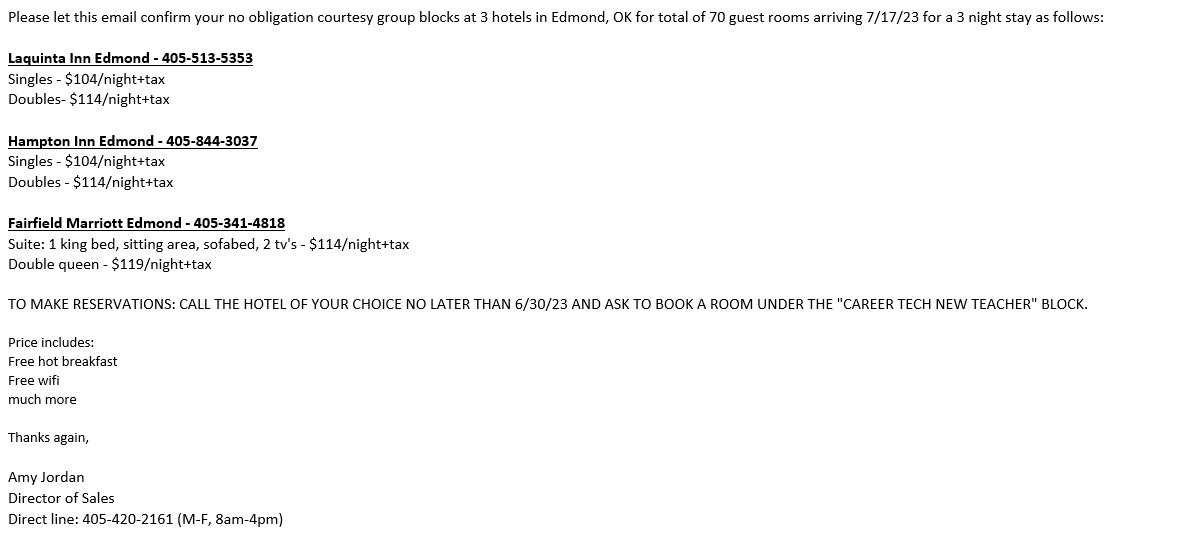 THANK YOU IN ADVANCEManaging the details of being away from home and school can be difficult, so we appreciate your special efforts.  We also appreciate your school’s support in making this opportunity available.  We believe these workshops will be an investment in your future as a T&I Education teacher.  You will receive material and build relationships with presenters and other new teachers that will help support your teaching efforts in the future.If you have questions, please contact the T&I New Teacher Academy team:Krissy Miller		405-743-5517		krissy.miller@careertech.ok.govStephanie Evans	405-743-5400                 stephanie.evans@careertech.ok.govOklahoma Department of Career and Technology Education1500 W. 7th AvenueStillwater, OK  74074